Labex MME-DII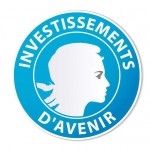 Modèles Mathématiques et Économiques de la Dynamique, de l’Incertitude et des Interactions
APPEL A PROPOSITIONS 2021-1 – MANIFESTATIONSLe labex MME-DII lance un appel à propositions visant à soutenir financièrement l’organisation de manifestations scientifiques en lien avec les thèmes du labex et portés par des chercheurs des équipes de recherche associées. Il pourra s’agir :Soit de colloques, workshops, etc.Soit d’écoles thématiques adressées prioritairement aux doctorants et jeunes chercheurs et proposant des cours donnés par des chercheurs de renommée internationale ainsi que la possibilité de présenter et discuter leurs projets de recherche en cours.Soit de semestres thématiques regroupant, autour d’un thème fédérateur, plusieurs manifestations scientifiques (colloques, conférences, cours avancés) proposées par les laboratoires de l’université et leurs partenaires de recherche, et pouvant inclure l'invitation pour une période de plusieurs mois d'un chercheur étranger.Le présent formulaire de candidature doit être envoyés au plus tard le 18 octobre 2020, à l’adresse labex.mmedii@gmail.com. Les dossiers incomplets ne seront pas étudiés.Nom de la manifestation							 OrganisateursLaboratoires concernésDescriptif de la demande et objectif scientifique (1-2 pages, peut aussi être envoyé séparément)Budget (détaillé)Détail du budget prévisionnelMontant demandé au labexCofinancements (montant et source) 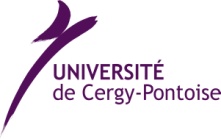 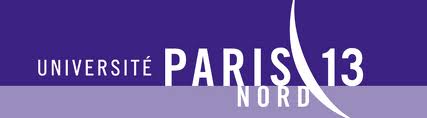 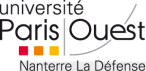 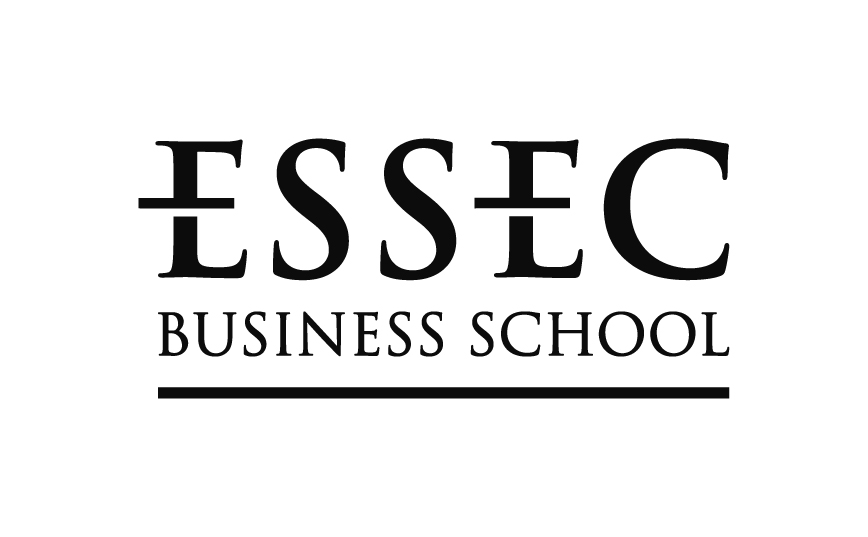 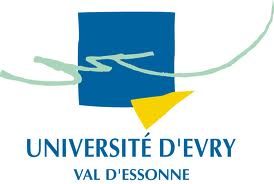 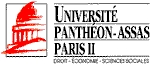 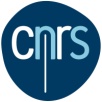 